THOMAS LLOYD GANN(Marietta Daily Journal -  27 NOV 1924)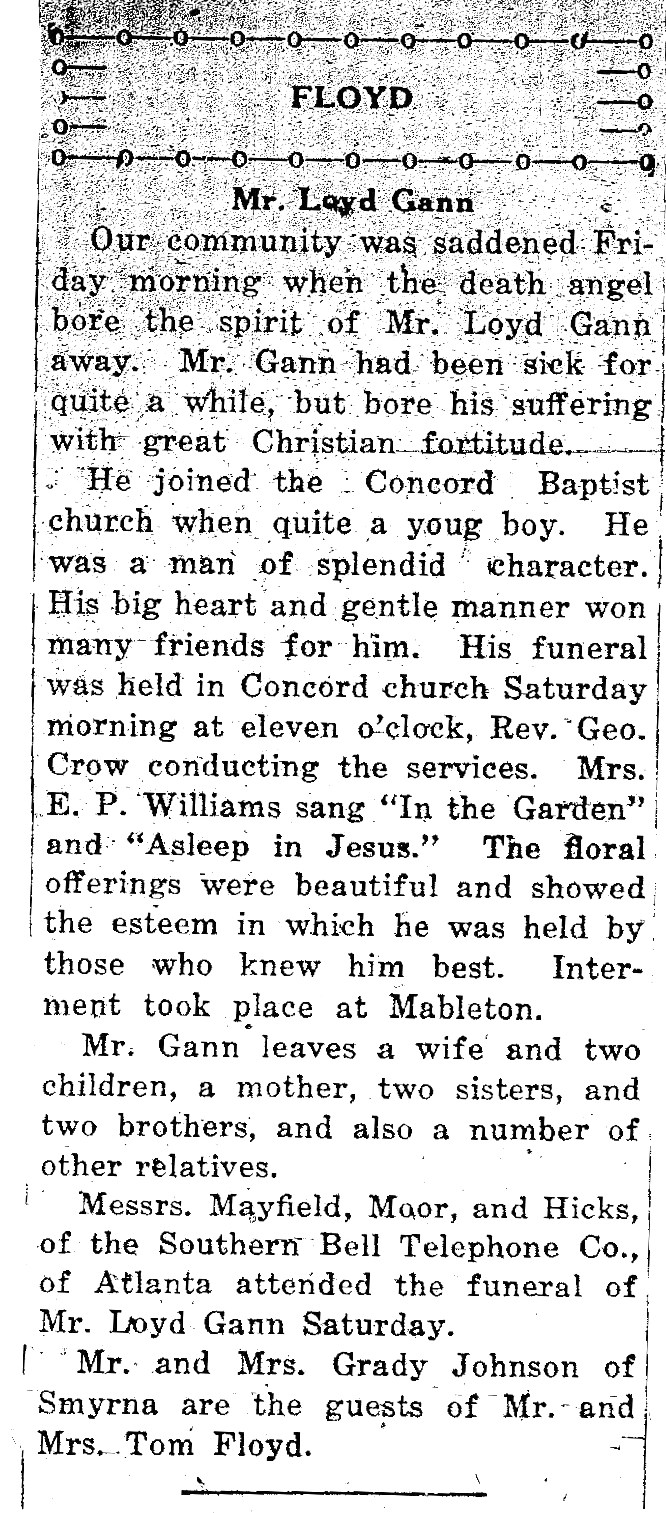 